                                                                                               ANEXO                                          FICHA DE INSCRIÇÃO       EDITAL DE SELEÇÃO 04/2023 DEMAIS ÁREAS (A INSCRIÇÃO É FEITA APENAS DE MANEIRA ONLINE)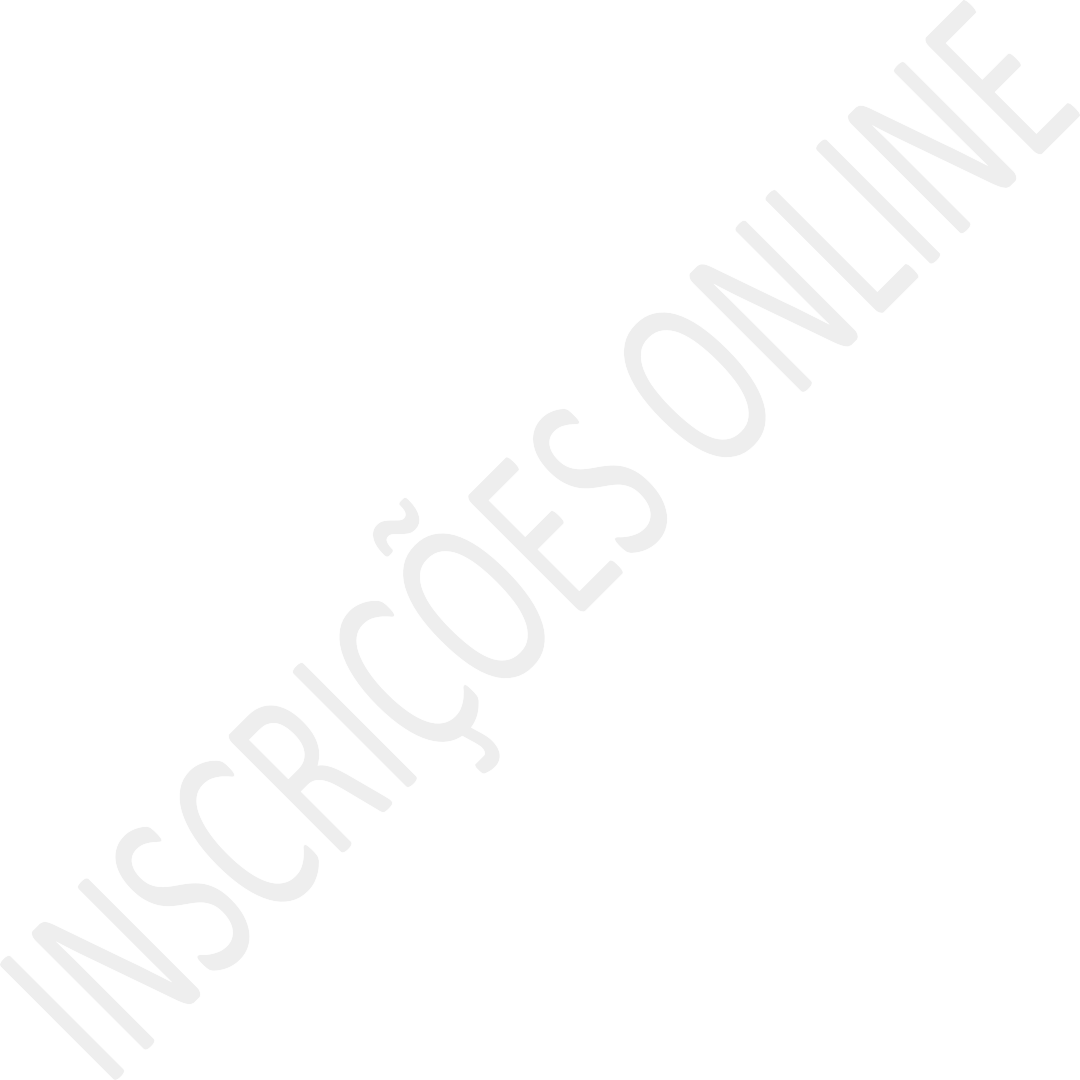 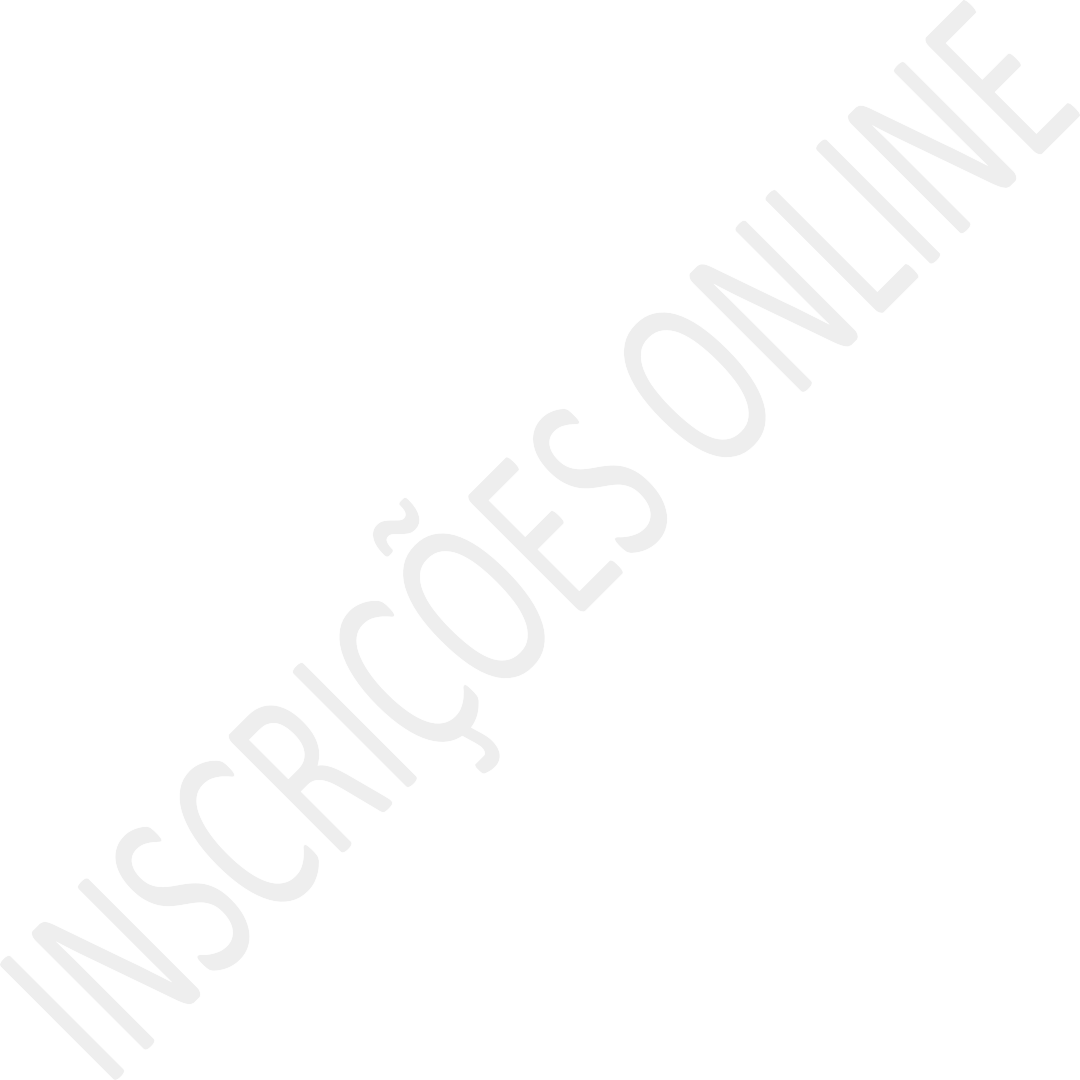 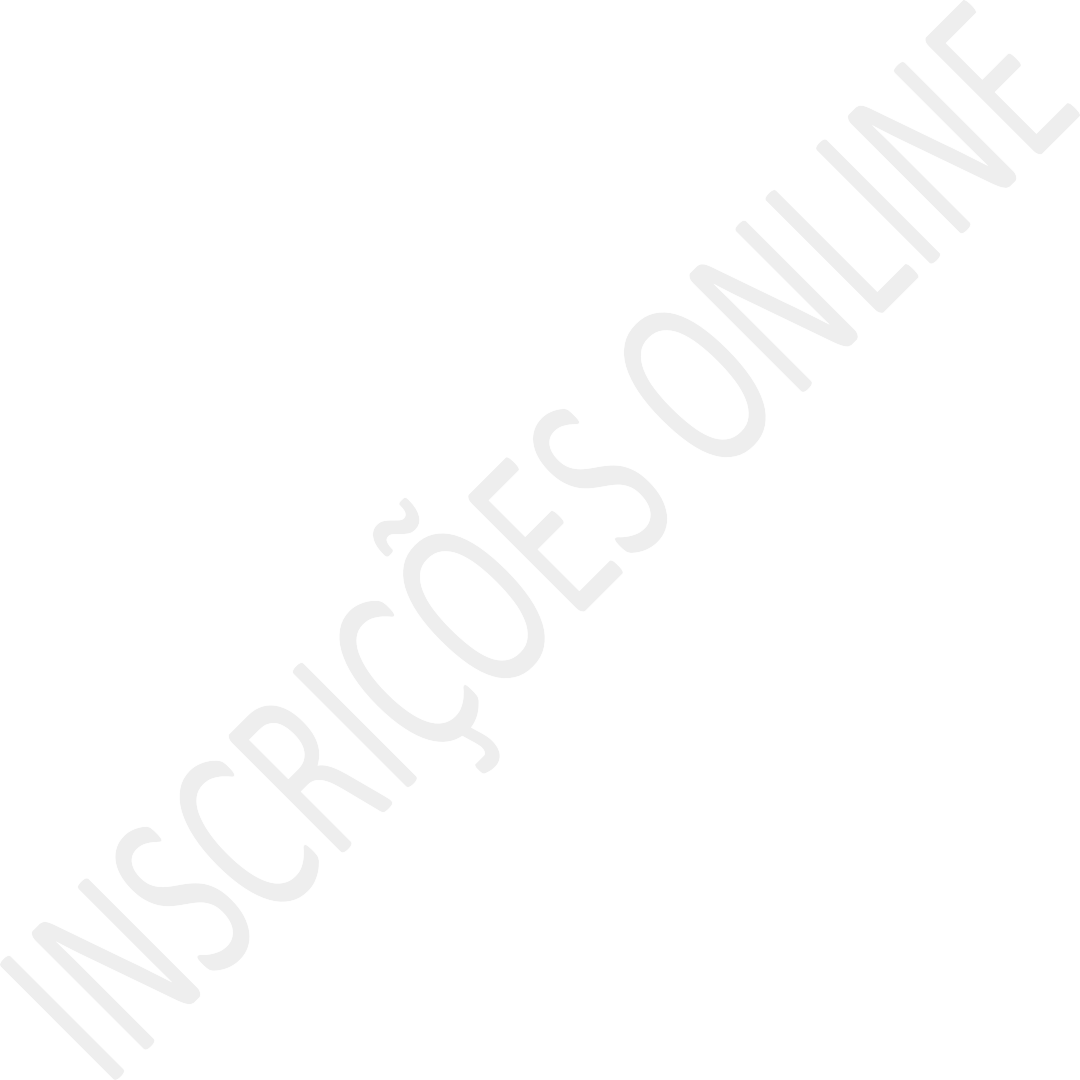 POR SER EXPRESSÃO DA VERDADE, FIRMO O PRESENTE.NOME COMPLETO E ASSINATURAIDENTIFICAÇÃO - PESSOA FÍSICADECLARO QUE LI INTEGRALMENTE O EDITAL E TENHO CONHECIMENTO E ACEITO AS NORMAS E CONDIÇÕES ESTABELECIDAS NESTE EDITAL, SEUS ANEXOS E POSTERIORES RETIFICAÇÕES, CASO OCORRAM, DOS QUAIS NÃO PODEREI ALEGAR DESCONHECIMENTO.(   ) DECLARONOME COMPLETO:NOME SOCIAL:NOME ARTÍSTICO:DATA DE NASCIMENTO:IDENTIDADE DE GÊNERO:(	) MULHER CISGÊNERO(	) HOMEM CISGÊNERO(	) MULHER TRANS/TRAVESTI(	) HOMEM TRANS(	) NÃO-BINÁRIE(	) OUTROCOR DA PELE/ETNIA:(	) PRETA(	) PARDA(	) BRANCA(	) AMARELA (	) INDÍGENA(	) PRETA(	) PARDA(	) BRANCA(	) AMARELA (	) INDÍGENA(	) PRETA(	) PARDA(	) BRANCA(	) AMARELA (	) INDÍGENA(	) PRETA(	) PARDA(	) BRANCA(	) AMARELA (	) INDÍGENA(	) PRETA(	) PARDA(	) BRANCA(	) AMARELA (	) INDÍGENA(	) PRETA(	) PARDA(	) BRANCA(	) AMARELA (	) INDÍGENASE IDENTIFICA COM ALGUMA DAS SEGUINTES IDENTIDADES / COMUNIDADES?(	) POVOS RIBEIRINHOS(	) POVOS INDÍGENAS(	) POVOS CIGANOS(	) POVOS QUILOMBOLAS(	) COMUNIDADE LGBTQIA+(	) POVOS DE TERREIRO(	) OUTRAS COMUNIDADES RURAIS / TRADICIONAISSE IDENTIFICA COM ALGUMA DAS SEGUINTES IDENTIDADES / COMUNIDADES?(	) POVOS RIBEIRINHOS(	) POVOS INDÍGENAS(	) POVOS CIGANOS(	) POVOS QUILOMBOLAS(	) COMUNIDADE LGBTQIA+(	) POVOS DE TERREIRO(	) OUTRAS COMUNIDADES RURAIS / TRADICIONAISSE IDENTIFICA COM ALGUMA DAS SEGUINTES IDENTIDADES / COMUNIDADES?(	) POVOS RIBEIRINHOS(	) POVOS INDÍGENAS(	) POVOS CIGANOS(	) POVOS QUILOMBOLAS(	) COMUNIDADE LGBTQIA+(	) POVOS DE TERREIRO(	) OUTRAS COMUNIDADES RURAIS / TRADICIONAISSE IDENTIFICA COM ALGUMA DAS SEGUINTES IDENTIDADES / COMUNIDADES?(	) POVOS RIBEIRINHOS(	) POVOS INDÍGENAS(	) POVOS CIGANOS(	) POVOS QUILOMBOLAS(	) COMUNIDADE LGBTQIA+(	) POVOS DE TERREIRO(	) OUTRAS COMUNIDADES RURAIS / TRADICIONAISSE IDENTIFICA COM ALGUMA DAS SEGUINTES IDENTIDADES / COMUNIDADES?(	) POVOS RIBEIRINHOS(	) POVOS INDÍGENAS(	) POVOS CIGANOS(	) POVOS QUILOMBOLAS(	) COMUNIDADE LGBTQIA+(	) POVOS DE TERREIRO(	) OUTRAS COMUNIDADES RURAIS / TRADICIONAISSE IDENTIFICA COM ALGUMA DAS SEGUINTES IDENTIDADES / COMUNIDADES?(	) POVOS RIBEIRINHOS(	) POVOS INDÍGENAS(	) POVOS CIGANOS(	) POVOS QUILOMBOLAS(	) COMUNIDADE LGBTQIA+(	) POVOS DE TERREIRO(	) OUTRAS COMUNIDADES RURAIS / TRADICIONAISTELEFONE(S):TELEFONE(S):TELEFONE(S):E-MAIL:E-MAIL:E-MAIL:CPF:CPF:R.G.:R.G.:R.G.:ÓRGÃO EXPEDIDOR:ENDEREÇO COMPLETO:ENDEREÇO COMPLETO:ENDEREÇO COMPLETO:ENDEREÇO COMPLETO:ENDEREÇO COMPLETO:ENDEREÇO COMPLETO:LOGRADOURO: (RUA, AV, TRAVESSA, ETC)LOGRADOURO: (RUA, AV, TRAVESSA, ETC)NÚMERO:NÚMERO:NÚMERO:BAIRRO:CIDADE:CIDADE:ESTADO:ESTADO:ESTADO:CEP:COMPLEMENTO:COMPLEMENTO:REDES SOCIAIS (INSIRA O LINK)REDES SOCIAIS (INSIRA O LINK)REDES SOCIAIS (INSIRA O LINK)REDES SOCIAIS (INSIRA O LINK)REDES SOCIAIS (INSIRA O LINK)REDES SOCIAIS (INSIRA O LINK)FACEBOOK:INSTAGRAM:INSTAGRAM:INSTAGRAM:YOUTUBE:YOUTUBE:SITE:SITE:SITE:SITE:SITE:SITE:QUESTIONÁRIO SOCIOECONÔMICOJÁ PARTICIPOU COMO PROPONENTE E FOI SELECIONADO EM OUTROS EDITAIS DA SECRETARIA DE  CULTURA DE RONDONÓPOLIS ?(	) SIM	(	) NÃOVOCÊ PARTICIPOU COMO PROPONENTE E FOI SELECIONADO EM ALGUM DOS EDITAIS DA LEI ALDIR BLANC ?(	) SIM	(	) NÃOSUA ATIVIDADE PROFISSIONAL FOI IMPACTADA ECONOMICAMENTE PELAS MEDIDAS DE ISOLAMENTO SOCIAL, NECESSÁRIOS AO COMBATE AO COVID-19?(	) SIM, TOTALMENTE	(	) SIM, PARCIALMENTE	(	) NÃOVOCÊ ESTÁ TRABALHANDO NESTE MOMENTO?(	) SIM	(	) NÃOSE ESTÁ   TRABALHANDO,   QUAL   O   SEU   SALÁRIO   OU   MÉDIA   DE   RENDA   MENSAL?(   ) ATÉ 01 SALÁRIO MÍNIMO(     ) DE 02 A 03 SALÁRIOS MÍNIMOS (     ) DE 04 A 05 SALÁRIOS MÍNIMOS (  ) MAIS DE 05 SALÁRIOS MÍNIMOSA SUA FONTE DE RENDA É EXCLUSIVAMENTE DO SEU TRABALHO NA CULTURA?(	) SIM	(	) NÃO, POSSUO OUTRAS FONTES DE RENDANA EQUIPE DE REALIZAÇÃO DO SEU PROJETO HÁ A PARTICIPAÇÃO DE PESSOAS COM DEFICIÊNCIA (PCD'S)?O(A) proponente deverá indicar na lista da equipe o PCD (Anexo II), e a comissão poderá solicitar comprovação na prestação de contas.(	) SIM	(	) NÃOQUAL A SUA ESCOLARIDADE?(	) ANALFABETO(	) ENSINO FUNDAMENTAL INCOMPLETO(	) ENSINO FUNDAMENTAL COMPLETO(	) ENSINO MÉDIO INCOMPLETO(	) ENSINO MÉDIO COMPLETO(	) ENSINO SUPERIOR INCOMPLETO(	) ENSINO SUPERIOR COMPLETO(	) ESPECIALIZAÇÃO(	) MESTRADO(	) DOUTORADO(	) PÓS-DOUTORADOINFORMAÇÕES SOBRE A PROPOSTAEDITAL 04/2023 – DEMAIS ÁREASTÍTULO DA PROPOSTA:SEGMENTO - MARQUE APENAS 01 OPÇÃO, CONFORME CARACTERÍSTICA PRINCIPAL DO SEU PROJETO:(	) ARTES CÉNICAS/ TEATRO/CIRCO(	) DANÇA(	) LITERATURA/PUBLICAÇÃO(	) MÚSICA(	) ARTES VISUAIS(	) ARTESANATO(	) POVOS E COMUNIDADES TRADICIONAIS(	) CULTURAS LGBTQIA+(	) MANIFESTAÇÕES ÉTICAS CULTURAIS(	) PATRIMÔNIO HISTÓRICO E CULTURAL(	) PONTO DE CULTURACATEGORIA / VALORES:(	) R$1.800,00 (Shows e Apresentações Diversas áreas)(	) R$35.000,00 (Produção de eventos -Festivais, Espetáculos e Mostras)(	) R$ 10.000,00 (Produção de eventos Feiras e Exposições)(	) R$15.000,00 (Produção literária e pesquisa, -Publicação de livros e Monografias)(	) R$ 3.500,00 (Produção Artística, -Palestras, cursos e workshops)O QUE VOCÊ PRETENDE REALIZAR? (APRESENTAÇÃO DO OBJETIVO)Descreva aqui de maneira objetiva o que você pretende realizar.Utilize de 02 a 04 parágrafos, para contextualizar a ação, pontuar questões importantes que ajude seu leitor a entender com clareza a sua ação.Atenção para os critérios de avaliação no edital, o seu texto precisa responder ponto a ponto dos itens que serão pontuados.POR QUE O SEU PROJETO É IMPORTANTE? (JUSTIFICATIVA)Este é o momento de você defender sua ideia.O que o seu projeto trás de benefícios para a sociedade?Que problemas ou dificuldades da sociedade ele tentará amenizar ou resolver?Observar os critérios de avaliação no edital.COMO ELE SERÁ REALIZADO? (METODOLOGIA/CRONOGRAMA DE EXECUÇÃO)Descreva aqui como você vai realizar sua ação.Qual o formato, a plataforma que será utilizada.Indicar quando a sua ação será realizadaE apresentar o Cronograma de Execução: relacionando as principais atividades e o período/data que serão realizadas.QUAL O SEU PÚBLICO-ALVO?Escreva aqui para quem seu projeto está destinado, quem vai assistir e/ou participar das oficinas.	Justifique sua escolha.VOCÊ VAI POSSIBILITAR A ACESSIBILIDADE DE PESSOAS COM DEFICIÊNCIA NO SEU PROJETO?(	) NÃO(	) SIM.SE SIM, QUAIS?(	) Audiodescrição;(	) Legenda;(	) Interpretação em Libras;(	) Outros: 	.QUEM PARTICIPARÁ DO PROJETO COM VOCÊ? (UPLOAD DE ARQUIVO)Inserir a relação com nome, CPF, função e minibiografia de todos os envolvidos.Utilize o Anexo do Edital.CURRÍCULO OU PORTFÓLIO DO PROPONENTE: (UPLOAD DE ARQUIVO)-	Inserir aqui o portfólio ou currículo do proponente e se preferir de todos os envolvidos diretamente no projeto.COMO VOCÊ UTILIZARÁ O RECURSO RECEBIDO? (UPLOAD DE ARQUIVO)-	Utilize o Anexo para indicar os custos e a forma como utilizará o recurso recebido.INFORMAÇÕES COMPLEMENTARES:-	Caso tenha mais alguma informação que gostaria de compartilhar conosco, utilize este espaço.TERMO DE RESPONSABILIDADE E AUTORIA:DECLARO PARA OS DEVIDOS FINS DE DIREITOS E OBRIGAÇÕES, NOS TERMOS DOS ARTIGOS 28 A 33 DA LEI FEDERAL Nº 9.610 DE 19 DE FEVEREIRO DE 1998 (LEI DOS DIREITOS AUTORAIS) QUE SOU O AUTOR(A) E/OU DETENTOR(A) DOS DIREITOS AUTORAIS DA OBRA APRESENTADA COMO PARTE DO PROJETO ARTÍSTICO QUE ESTÁ SENDO ENCAMINHADO POR MIM PARA PARTICIPAÇÃO NO EDITAL Nº 04/2023/SECULT-ROO/MT, REALIZADO PELA SECRETARIA DE  CULTURA. CONHEÇO E ACEITO, INCONDICIONALMENTE, AS REGRAS DO PRESENTE EDITAL, BEM COMO ME RESPONSABILIZO POR TODAS AS INFORMAÇÕES CONTIDAS NA PROPOSTA ENVIADA, ASSUMINDO TODAS AS RESPONSABILIDADES CIVIS, PENAIS, COMERCIAIS E OUTRAS ADVINDAS DE UTILIZAÇÃO DE DIREITOS AUTORAIS E/OU PATRIMONIAIS ANTERIORES, CONTEMPORÂNEOS OU POSTERIORES.(   ) DECLARODECLARAÇÃO DE QUE NÃO FAZ PARTE DO QUADRO DE FUNCIONÁRIOS DA SECULT-ROO E DA COMISSÃO DE  AVALIAÇÃO DE PROJETOS DA LEI PAULO GUSTAVO EM RONDONÓPOLIS/MTDECLARO, PARA OS DEVIDOS FINS, QUE NÃO FAÇO PARTE DO QUADRO DE FUNCIONÁRIOS DA SECRETARIA DE CULTURA DE RONDONÓPOLIS E NÃO SOU MEMBRO DA COMISSÃO DE AVALIAÇÃO DE PROJETOS.(   ) DECLAROTERMO DE RESPONSABILIDADE PARA USO DE EPI’S (EQUIPAMENTOS DE PROTEÇÃOINDIVIDUAL):ESTOU CIENTE DA OBRIGATORIEDADE DO USO DOS EQUIPAMENTOS DE PROTEÇÃO INDIVIDUAL (EPI’S) PARA A EXECUÇÃO DO PROJETO INSCRITO NO EDITAL Nº 04/2023/SECULT-ROO, REALIZADO PELA SECRETARIA DE CULTURA DE RONDONÓPOLIS, E ASSUMO TOTAL RESPONSABILIDADE PELOS DANOS CAUSADOS À ESTRUTURA FÍSICA E AOS EQUIPAMENTOS, EM CONFORMIDADE COM AS NORMAS REGULAMENTADORAS DE SEGURANÇA.(	) DECLARODECLARAÇÃO DE QUE É RESIDENTE EM RONDONÓPOLIS:DECLARO PARA DEVIDOS FINS QUE SOU RESIDENTE E DOMICILIADO NO ENDEREÇO DECLARADO NA FICHA DE INSCRIÇÃO E QUE ME COMPROMETO EM APRESENTAR COMPROVANTES DE RESIDÊNCIA DE ATÉ 03 (TRÊS) MESES A CONTAR DA DATA DE PUBLICAÇÃO DO EDITAL NA HIPÓTESE DO MEU PROJETO SER SELECIONADO NO MOMENTO DA FORMALIZAÇÃO DO TERMO DE COMPROMISSO ESPECIAL.(   ) DECLARODECLARAÇÃO DE GRATUIDADE:DECLARO QUE O MEU PROJETO SERÁ OFERTADO A POPULAÇÃO DE MANEIRA GRATUITA E ACESSÍVEL. NÃO PODENDO HAVER COBRANÇA A TÍTULO DE CONDIÇÃO ÚNICA DE PARTICIPAÇÃO.(	) DECLARODECLARAÇÃO DE NÃO DUPLICIDADE DE OBJETO:DECLARO QUE NÃO POSSUO PARCERIA(S) VIGENTE(S), CELEBRADO(S) COM QUALQUER ÓRGÃO DA UNIÃO/ESTADO OU MUNICÍPIO, PARA EXECUÇÃO DE OBJETO IDÊNTICO OU SIMILAR AO PROPOSTO, SOB PENA DE RESPONSABILIDADE CIVIL, PENAL E ADMINISTRATIVA.( ) DECLARO